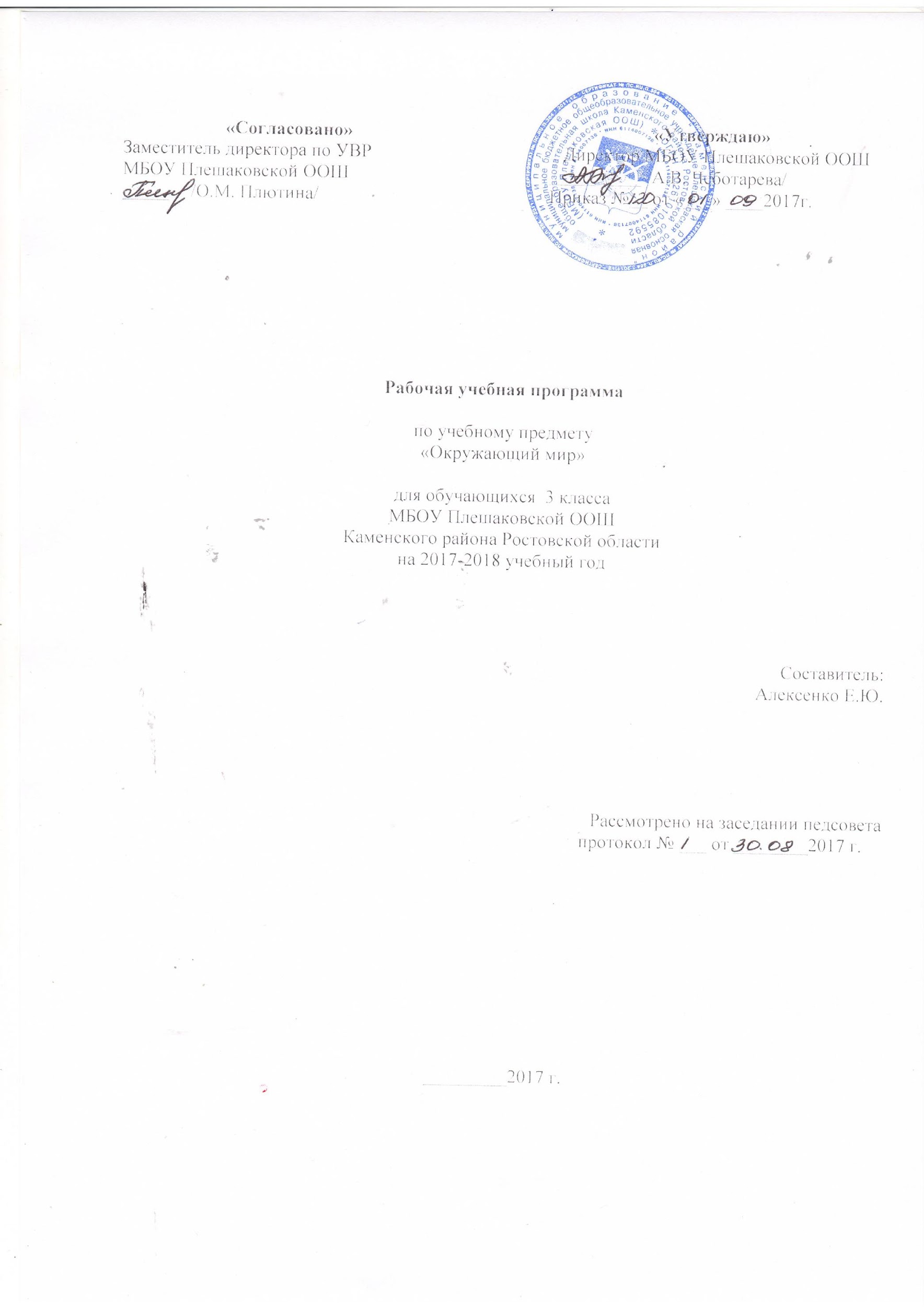 Как устроен мир (6 ч)
Природа, ее разнообразие. Растения, животные, грибы, бактерии – царства живой природы. Связи в природе (между неживой и живой природой, растениями и животными и т. д.). Роль природы в жизни людей.
Человек – часть природы, разумное существо. Внутренний мир человека. Восприятие, память, мышление, воображение – ступеньки познания человеком окружающего мира.
Общество. Семья, народ, государство – части общества. Человек – часть общества. Человечество.
Мир глазами эколога. Что такое окружающая среда. Экология – наука о связях между живыми существами и окружающей их средой. Роль экологии в сохранении природного дома человечества. Воздействие людей на природу (отрицательное и положительное). Меры по охране природы.
 Эта удивительная природа (18 ч)
Тела, вещества, частицы. Разнообразие веществ. Твердые вещества, жидкости и газы.
Воздух, его состав и свойства. Значение воздуха для живых организмов. Источники загрязнения воздуха. Охрана воздуха от загрязнений. Вода, ее свойства. Три состояния воды. Круговорот воды в природе. Значение воды для живых организмов. Источники загрязнения воды. Охрана воды от загрязнений. Экономия воды в быту.
Разрушение твердых пород в природе. Почва, ее состав. Живые существа почвы. Представление об образовании почвы и роли организмов в этом процессе. Значение почвы для живых организмов. Разрушение почвы в результате непродуманной хозяйственной деятельности людей. Охрана почвы.
Растения, их разнообразие. Группы растений (водоросли, мхи, папоротники, хвойные, цветковые), виды растений. Дыхание и питание растений. Размножение и развитие растений. Роль растений в природе и жизни человека. Влияние человека на растительный мир. Растения из Красной книги России. Охрана растений.
Животные, их разнообразие. Группы животных (насекомые, рыбы, земноводные, пресмыкающиеся, птицы, зверии др.) Растительноядные, насекомоядные, хищные, всеядные животные. Цепи питания. Сеть питания и экологическая пирамида. Размножение и развитие животных. Роль животных в природе и жизни человека. Влияние человека на животный мир. Животные из Красной книги России. Охрана животных.
Грибы, их разнообразие и строение (на примере шляпочных грибов). Роль грибов в природе и жизни человека. Съедобные и несъедобные грибы. Влияние человека на мир грибов. Грибы из Красной книги России. Охрана грибов.
Представление о круговороте жизни и его звеньях (организмы-производители, организмы-потребители, организмы-разрушители). Роль почвы в круговороте жизни.
Мы и наше здоровье (10 ч)
Организм человека. Органы и системы органов. Нервная система, ее роль в организме человека. Органы чувств (зрение, слух, обоняние, вкус, осязание), их значениеи гигиена. Кожа, ее значение и гигиена. Первая помощь при небольших ранениях, ушибах, ожогах, обмораживании.
Опорно-двигательная система, ее роль в организме. Осанка. Значение физического труда и физкультуры для развития скелета и укрепления мышц.
Питательные вещества: белки, жиры, углеводы, витамины. Пищеварительная система, ее роль в организме. Гигиена питания.
Дыхательная и кровеносная системы, их роль в организме.
Закаливание воздухом, водой, солнцем. Инфекционные болезни и способы их предупреждения. Здоровый образ жизни. Табак, алкоголь, наркотики — враги здоровья.
Наша безопасность (7 ч)
Как действовать при возникновении пожара в квартире (доме), при аварии водопровода, утечке газа.
Правила и безопасность дорожного движения (в частности, касающейся пешеходов и пассажиров транспортных средств). Правила безопасного поведения пешехода на улице. Безопасность при езде на велосипеде, автомобиле, в общественном транспорте. Дорожные знаки, их роль в обеспечении безопасного движения. Основные группы дорожных знаков: предупреждающие, запрещающие, предписывающие, информационно-указательные, знаки сервиса.
Опасные места в квартире, доме и его окрестностях: балкон, подоконник, лифт, стройплощадка, трансформаторная будка, пустырь, проходной двор, парк, лес и др. Лед на улице, водоеме – источник опасности. Правила поведения в опасных местах. Гроза – опасное явление природы. Как вести себя во время грозы.
Ядовитые растения и грибы. Как избежать отравления растениями и грибами. Опасные животные: змеи и др. Правила безопасности при обращении с кошкой и собакой.
Экологическая безопасность. Как защититься от загрязненного воздуха и от загрязненной воды. Бытовой фильтр для очистки воды, его устройство и использование. Как защититься от продуктов питания, содержащих загрязняющие вещества.
Чему учит экономика (12 ч)
Потребности людей. Какие потребности удовлетворяет экономика. Что такое товары и услуги. Природные богатства – основа экономики. Капитал и труд, их значение для производства товаров и услуг. Физический и умственный труд. Зависимость успеха труда от образования и здоровья людей.
Полезные ископаемые, их разнообразие, роль в экономике. Способы добычи полезных ископаемых. Охрана подземных богатств.
Растениеводство и животноводство – отрасли сельского хозяйства. Промышленность и ее основные отрасли: электроэнергетика, металлургия, машиностроение, легкая промышленность, пищевая промышленность и др.
Роль денег в экономике. Денежные единицы разных стран (рубль, доллар, евро). Заработная плата.
Государственный бюджет. Доходы и расходы бюджета. Налоги. На что государство тратит деньги.
Семейный бюджет. Доходы и расходы семьи. Экологические последствия хозяйственной деятельности людей. Загрязнение моря нефтью как пример экологической катастрофы. Экологические прогнозы, их сущность и значение. Построение безопасной экономики – одна из важнейших задач общества в XXIвеке.
Путешествие по городам и странам (11 ч)
Города Золотого кольца России – слава и гордость всей страны. Их прошлое и настоящее, основные достопримечательности, охрана памятников истории и культуры.
Страны, граничащие с Россией, – наши ближайшие соседи.
Страны зарубежной Европы, их многообразие, расположение на карте, столицы, особенности природы, культуры, экономики, основные достопримечательности, знаменитые люди разных стран.
Знаменитые места мира: знакомство с выдающимися памятниками истории и культуры разных стран (например, Тадж-Махал в Индии, пирамиды в Египте и др.).
Бережное отношение к культурному наследию человечества – долг всего общества и каждого человека. 4.Тематическое  планирование         1.Пояснительная запискаРабочая программа разработана на основании следующих нормативно – правовых документовЗакон «Об образовании в Российской Федерации» в редакции от 29.12.2012 года№ 273-ФЗ;Учебного плана МБОУ Плешаковской ООШ на 2017-2018 учебный годПоложение о рабочей программе учебных предметов, курсов МБОУ Плешаковской ООШ на 2017-2018 учебный годАвторской программой А. А. Плешакова «Окружающий мир» Сборник рабочих программ «Школа России». 1–4 классы: пособие для учителей общеобразоват. учреждений / С. В. Анащенкова [и др.]. М.: Просвещение, 2014.Окружающий мир.3 класс. А. А. Плешаков. Просвещение,2016Программа разработана в соответствии с утвержденным производственным календарем на 2018 год, утвержденного Постановлением Правительства РФ.Рабочая программа рассчитана на 64  часа.  Программа выполнена за счет уплотнения материала. Изучение курса «Окружающий мир» в начальной школе направлено на достижение следующих целей:— формирование целостной картины мира и осознание места в нём человека на основе единства рационально-научного познания и эмоционально-ценностного осмысления ребёнком личного опыта общения с людьми и природой;— духовно-нравственное развитие и воспитание личности гражданина России в условиях культурного и конфессионального многообразия российского общества.Основными задачами реализации содержания курса являются:1) формирование уважительного отношения к семье, населённому пункту, региону, в котором проживают дети, к России, её природе и культуре, истории и современной жизни;2) осознание ребёнком ценности, целостности и многообразия окружающего мира, своего места в нём;3) формирование модели безопасного поведения в условиях повседневной жизни и в различных опасных и чрезвычайных ситуациях;4) формирование психологической культуры и компетенции для обеспечения эффективного и безопасного взаимодействия в социуме.2. Планируемые результаты освоения учебного курсаЛичностные результаты:-Формирование основ российской гражданской идентичности, чувства гордости за свою Родину, народ и историю России;-формирование целостного, социально ориентированного взгляда на мир в его органичном единстве и разнообразии природы, народов, культур и религий;-формирование уважительного отношения к иному мнению, истории и культуре других народов;-овладение начальными навыками адаптации в динамично изменяющемся и развивающемся мире;-принятие и освоение социальной роли обучающегося, развитие мотивов учебной деятельности и формирование личностного смысла учения;-развитие самостоятельности и личной ответственности за свои поступки, в том числе и информационной деятельности, на основе представлений о нравственных нормах, социальной справедливости и свободе;-формирование эстетических потребностей, ценностей и чувств;-развитие этических чувств, доброжелательности и эмоционально-нравственной отзывчивости, понимания и сопереживания чувствам других людей;-развитие навыков сотрудничества со взрослыми сверстниками в разных социальных ситуациях, умения не создавать конфликтов и находить  выходы из спорных ситуаций;-формирование установки на безопасный, здоровый образ жизни, наличие мотивации к творческому труду, работе на результат, бережному отношению к материальным и духовным ценностям;Метапредметные результаты:--Способность принимать и сохранять цели и задачи учебной деятельности, находить средства и способы её осуществления:-овладение способами выполнения заданий творческого и поискового характера:-умения планировать, контролировать и оценивать учебные действия в соответствии с поставленной задачей и условиями её выполнения:-способность использовать знаково-символические средства представления информации для создания моделей изучаемых объектов и процессов, схем решения учебно-познавательных  и практических задач:-использование речевых средств и средств информационных и коммуникационных технологий для решения коммуникативных и познавательных задач;-использование различных способов поиска, сбора, обработки, анализа , организации и передачи информации в соответствии с коммуникативными и познавательными задачами и технологиями учебного предмета:-овладение логическими действиями сравнения, анализа , синтеза, обобщения, классификации, установление аналогий и причинно-следственных связей, построение рассуждений, отнесение к известным понятиям;-готовность слушать собеседника и вести диалог, готовность признать возможность существования разных точек зрения и право каждого иметь свою, излагать своё мнение и аргументировать свою точку зрения;-определение общей цели и путей её достижения, умение договариваться  о распределении функций и ролей в совместной деятельности, осуществлять взаимный контроль, адекватно оценивать своё поведение и поведение окружающих;-овладение начальными сведениями о сущности и особенностям объектов и процессов в соответствии с содержанием учебного предмета «Окружающий мир»;-овладение базовыми предметными и межпредметными понятиями, отражающими существенные связи и отношения между объектами и процессами;-умение работать в материальной и информационной среде начального общего образования в соответствии с содержанием учебного предмета « Окружающий мир».Предметные результаты:-понимание особой роли России в мировой истории, воспитание чувств гордости за национальные свершения, открытия победы;-сформированность уважительного отношения к России, родному краю, своей семье, истории, культуре, природе  нашей страны, её современной жизни;-осознание целостного окружающего мира, освоение основ экологической грамотности, элементарных правил нравственного  поведения в мире природы и людей, норм здоровьесберегающего поведения в природной и социальной среде;-освоение доступных способов изучения природы и общества( наблюдения, запись. измерения, опыт. сравнения, классификация и др. с получением информации из семейных архивов, от окружающих людей, в открытом информационном пространстве);-развитие навыков устанавливать и выявлять причинно-следственные связи в окружающем мире.3.Содержание учебного предмета, курса№СодержаниеКол-вочасовДатаДатаПричина корректировки№СодержаниеКол-вочасовПо плануПо фактуПричина корректировки  Как устроен мир                   6 часов  Как устроен мир                   6 часов1.Природа101.092.Человек. Стартовая диагностика105.093.Проект «Богатства, отданные людям»108.094.Общество112.095.Что такое экология115.096.Природа в опасности119.09Эта удивительная природа      18 ч.Эта удивительная природа      18 ч.7Тела, вещества, частицы      1        22.098. Разнообразие веществ. 126.099.Воздух. 129.0910Вода. 103.1011Круговорот воды в природе. 106.1012Берегите воду110.1013Как разрушаются камни113.1014Что такое почва. 117.1015.Разнообразие растений120.1016Солнце, растения и мы с вами124.1017.Размножение и развитие растений 127.1018.Охрана растений Проверочная работа110.1119.Разнообразие животных114.1120.Кто есть  кто? Разнообразие природы родного края117.1121.Размножение и развитие животных121.1122 Охрана животных124.1123.В царстве грибов128.1124Великий круговорот жизни101.12Наше здоровье10 25Организм человека105.1226.Органы чувств108.1227Кожа. 112.1228.Опора тела и движение115.1229.Наше питание119.1230.Дыхание и кровообращение. 122.1231.Проверим и оценим свои достижения за 1 полугодие126.1232.Презентация проектов «Богатства, отданные людям»112.0133.Умей предупреждать болезни116.0134.Здоровый образ жизни119.01Наша безопасность735Огонь, вода и газ.123.0136Чтобы путь был счастливым. Тест №1126.0137Дорожные знаки. Тест №2130.0138Проект «Кто нас защищает»102.0239Опасные места106.0240Природа и наша безопасность. Проверочная работа109.0241.Экологическая безопасность113.02Чему учит экономика1142Для чего нужна экономика116.0243Природные богатства и труд людей – основа экономики120.0244.Полезные ископаемые. 127.0245.Растениеводство. 102.0346Животноводство. Тест № 3106.0347Какая бывает промышленность113.0348Проект «Экономика родного края»116.0349Что такое деньги120.0350Государственный бюджет123.0351Семейный бюджет103.0452-53Экономика и экология. Тест №4206.0410.04Путешествия по городам и странам1154,55Золотое кольцо России213.0417.0456Проект «Музей путешествий»120.0457Наши ближайшие соседи124.0458На севере Европы104.0559Что такое Бенилюкс108.0560В центре Европы111.0561,По Франции и Великобритании115.0562.На юге Европы118.0563.По знаменитым местам мира122.0564.Проверим себя и оценим свои достижения за 2 полугодие125.05Итого64 ч.